АппликацияТема: «Флаг России»Задачи: Закреплять зрительное представление о флаге РФ, учить передавать его особенности аппликативным способом. Закреплять умение выполнять обрывную аппликацию. Развивать мелкую моторику рук. Воспитывать аккуратность в работе, желание доводить начатое дело до конца.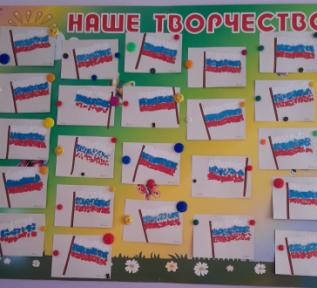 Кол-во детей: 23 чел.Воспитатель: Морозова Е.С.Лепка из пластилинаТема: Панно «Осеннее деревоЗадачи: Учить создавать картину в технике пластилинография. Закреплять умение тонко раскатывать пластилин в жгутики и выкладывать силуэт дерева из них, вылеплять мелкие детали. Развивать творческие способности детей.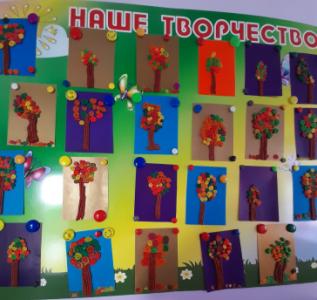 Кол-во детей: 23 чел.Воспитатель: Рыбина О.И.РисованиеТема: «Русская матрёшка»Задачи: Знакомить с символом России – матрёшкой, с её росписью, характерными элементами (цветами, стеблями, листьями). Учить рисовать основной элемент карандашом, а затем заливать рисунок яркой акварелью. Прививать интерес и любовь к народному творчеству.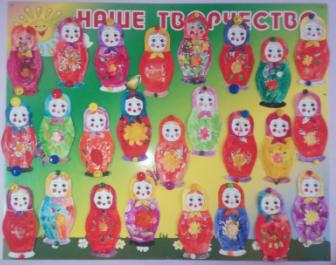 Кол-во детей: 25 чел.Воспитатель: Рыбина О.И.